Дворовая территория по адресу: г. Самара поселок Мехзавод квартал 15 дом 5 (заявка №5 от 15.11.2018г.)Установка скамеек,  установка малых архитектурных форм и детского игрового оборудования, установка сушилки для бельяУстановка скамеек,  установка малых архитектурных форм и детского игрового оборудования, установка сушилки для бельяУстановка скамеек,  установка малых архитектурных форм и детского игрового оборудования, установка сушилки для бельяУстановка скамеек,  установка малых архитектурных форм и детского игрового оборудования, установка сушилки для бельяКонтакты по объектуКонтакты по объектуКонтакты по объекту  Муниципальный контракт заключен03 мая 2018г.Муниципальный контракт заключен03 мая 2018г.Сумма средств на выполнение работ по благоустройству двора 540 731,89 руб.ПодрядчикООО «ИнтерКомплекс»443100 г. Самара, ул. Невская, 3, оф. 601тел. рабочий/факс 276-41-01(846) 272-39-38e-mail: ilf.2723938@mail.ruПодрядчикООО «ИнтерКомплекс»443100 г. Самара, ул. Невская, 3, оф. 601тел. рабочий/факс 276-41-01(846) 272-39-38e-mail: ilf.2723938@mail.ruРаботы выполненыАдминистрация Красноглинского внутригородского районаОтдел по ЖКХ и благоустройствут. 950 46 00Отдел по ЖКХ и благоустройствут. 950 46 00  Муниципальный контракт заключен03 мая 2018г.Муниципальный контракт заключен03 мая 2018г.Сумма средств на выполнение работ по благоустройству двора 540 731,89 руб.ПодрядчикООО «ИнтерКомплекс»443100 г. Самара, ул. Невская, 3, оф. 601тел. рабочий/факс 276-41-01(846) 272-39-38e-mail: ilf.2723938@mail.ruПодрядчикООО «ИнтерКомплекс»443100 г. Самара, ул. Невская, 3, оф. 601тел. рабочий/факс 276-41-01(846) 272-39-38e-mail: ilf.2723938@mail.ruРаботы выполненыМБУ «Красноглинское»Календарев А.А.950 31 22Календарев А.А.950 31 22  Муниципальный контракт заключен03 мая 2018г.Муниципальный контракт заключен03 мая 2018г.Сумма средств на выполнение работ по благоустройству двора 540 731,89 руб.ПодрядчикООО «ИнтерКомплекс»443100 г. Самара, ул. Невская, 3, оф. 601тел. рабочий/факс 276-41-01(846) 272-39-38e-mail: ilf.2723938@mail.ruПодрядчикООО «ИнтерКомплекс»443100 г. Самара, ул. Невская, 3, оф. 601тел. рабочий/факс 276-41-01(846) 272-39-38e-mail: ilf.2723938@mail.ruРаботы выполненыУполномоченный представитель собственников МКДДехтевич Т.С.т. 89277279415Дехтевич Т.С.т. 89277279415  Муниципальный контракт заключен03 мая 2018г.Муниципальный контракт заключен03 мая 2018г.Сумма средств на выполнение работ по благоустройству двора 540 731,89 руб.ПодрядчикООО «ИнтерКомплекс»443100 г. Самара, ул. Невская, 3, оф. 601тел. рабочий/факс 276-41-01(846) 272-39-38e-mail: ilf.2723938@mail.ruПодрядчикООО «ИнтерКомплекс»443100 г. Самара, ул. Невская, 3, оф. 601тел. рабочий/факс 276-41-01(846) 272-39-38e-mail: ilf.2723938@mail.ruРаботы выполненыУправляющий микрорайономКураева Л.А т.89871560087т.89376542299Кураева Л.А т.89871560087т.89376542299Фото объекта «До»Фото объекта «До»Фото объекта «После»Фото объекта «После»Фото объекта «После»Фото объекта «После»Фото объекта «После»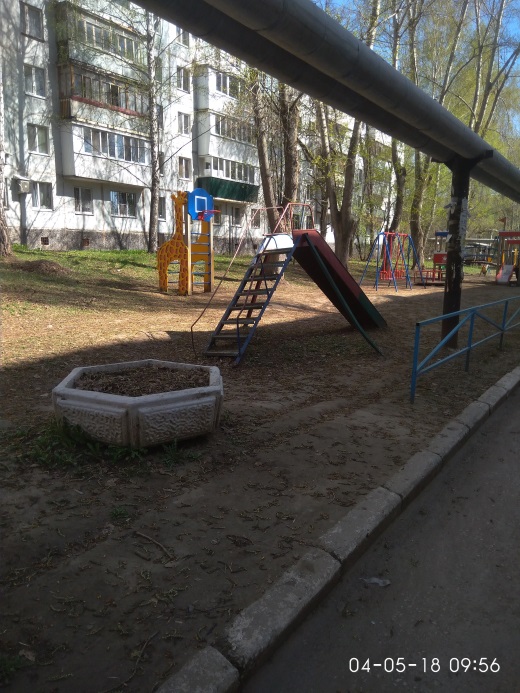 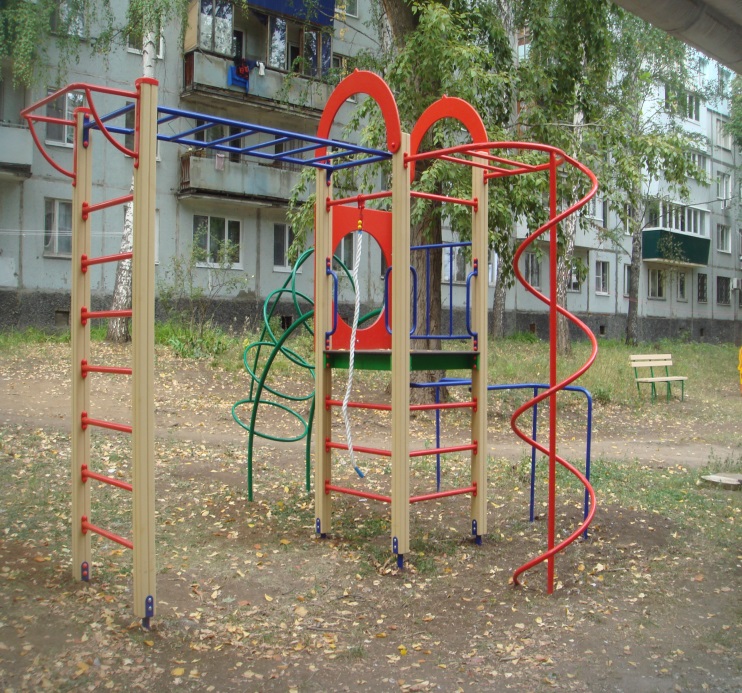 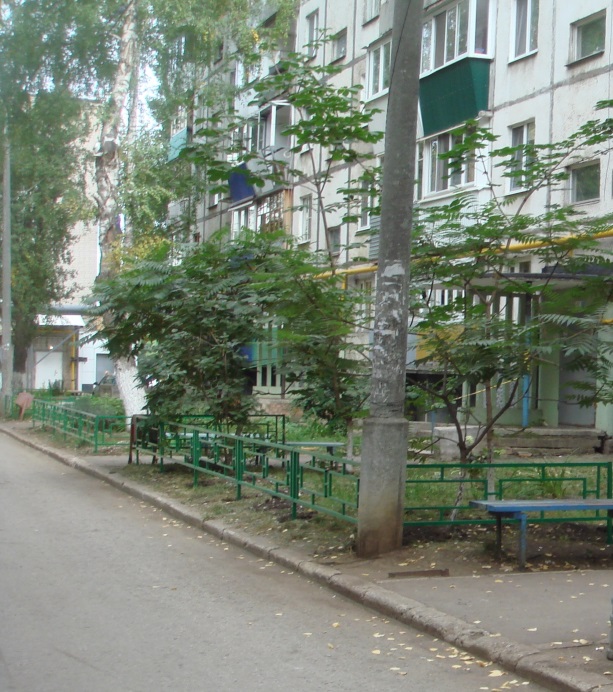 Фото объекта «До»Фото объекта «До»Фото объекта «После»Фото объекта «После»Фото объекта «После»Фото объекта «После»Фото объекта «После»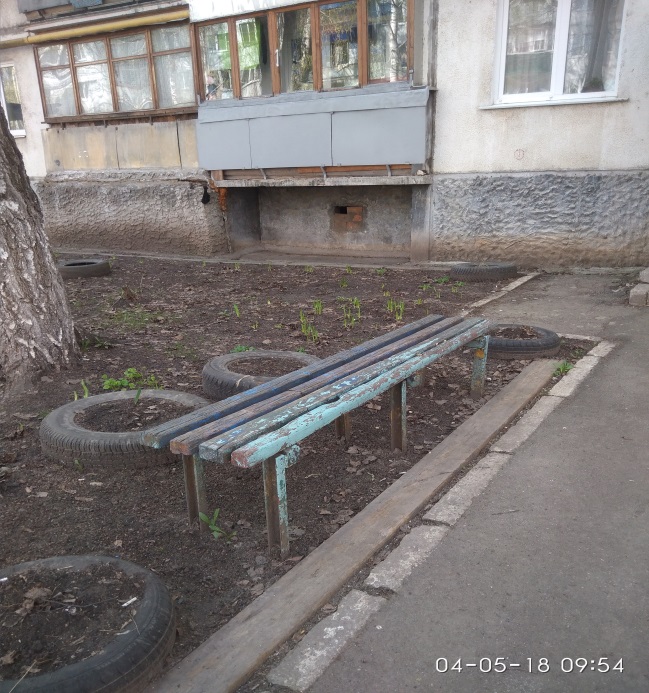 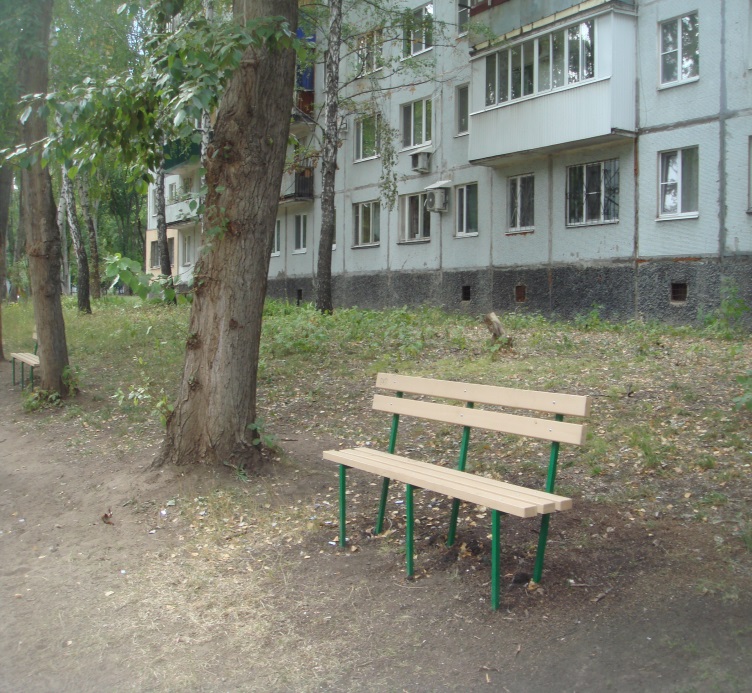 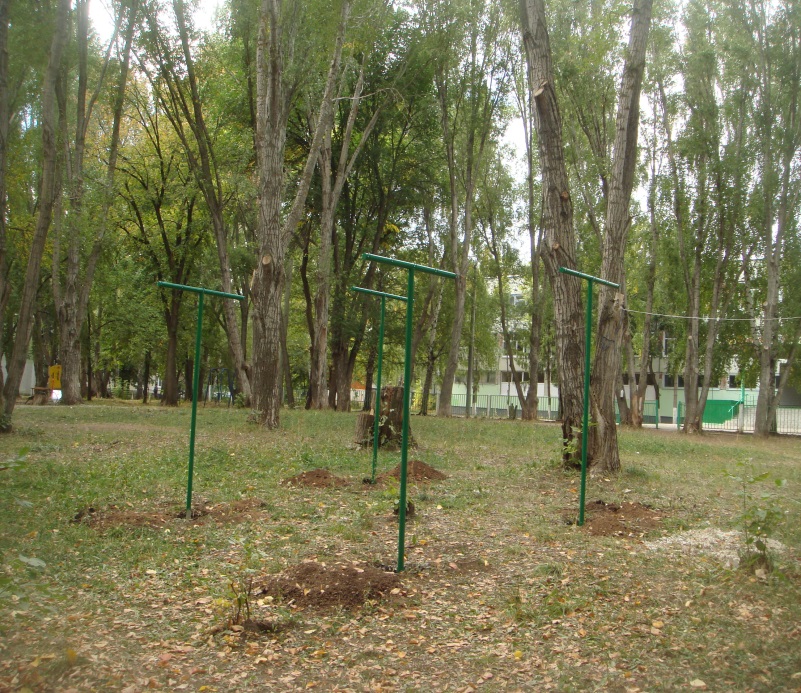 